Nous soussignons (nom, prénom)Parent 1………………………………………………………  parent 2 …………………………………………………………parents de l’enfant  ………………………………………………………………………………Classe de ………………   Enseignant/e/es :…………………………………………………..❑ autorisons    ❑ n’autorisons pas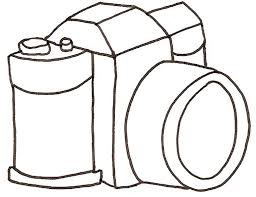 l’équipe pédagogique représentée par (nom du directeur)…………………………….. à photographier notre enfant dans le cadre d’activités pédagogiques de la classe.Nous autorisons  du 1er septembre 2018 au 06 juillet 2019 :				 À utiliser les photos dans les cahiers ou les affichages de la classe 		OUI   	NON	À publier les photos sur un site institutionnel de l’académie de Versailles	 OUI  NONÀ publier les photos sur l’Espace Numérique de Travail de l’école 		OUI   	NON	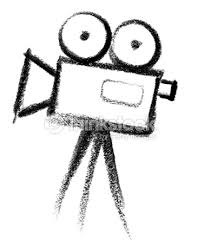 ❑ autorisons   ❑ n’autorisons pasl’équipe pédagogique représentée par (nom du directeur)………………………..…………   à filmer ou enregistrer la voix de notre enfant dans le cadre d’activités pédagogiques de la classe.Nous autorisons du 1er septembre 2018 au 06 juillet 2019 :				       		À utiliser ces captations en classe 						 OUI   	NONÀ publier ces captations sur un site institutionnel de l’académie de Versailles OUI   NON À publier ces captations sur un Espace Numérique de Travail		OUI   	NON         Cette autorisation est accordée pour la durée de l'année scolaire 2018-2019La photographie ne sera ni communiquée à d’autres personnes, ni vendue, ni utilisée à d’autres usages que ceux mentionnés ci-dessus.La publication ou la diffusion de l’image de notre enfant, ainsi que des légendes non-nominatives, ne devront pas porter atteinte à sa dignité, à sa vie privée ou à sa réputation.Conformément à la loi, le libre accès aux données photographiques qui concernent notre enfant est garanti. Nous pourrons donc à tout moment vérifier l’usage qui en fait et nous disposons du droit de retrait.Fait à :			Le (date) :…………………………………………………	Signature du parent 1                         Signature du parent 2                     Signature de l’enfant